UNIVERSIDADE FEDERAL DO RECÔNCO DA BAHIA CENTRO DE CIÊNCIAS AGRÁRIAS AMBIENTAIS E BIOLÓGICAS EMBRAPA MANDIOCA E FRUTICULTURA TROPICAL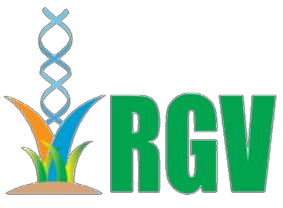 PROGRAMA DE PÓS-GRADUAÇÃO EM RECURSOS GENÉTICOS VEGETAISCruz das Almas/BA. CEP 44.380.000 Telefax: (75) 3621 3120 E-mail: rgv@ufrb.edu.brwww.pgrecvegetais.ufrb.edu.brRELATÓRIO DA DISCIPLINA ESTÁGIO DOCÊNCIACruz das Almas, 	_/_ 	/ 	Orientador	OrientadoSEMESTRE:1. IDENTIFICAÇÃO1. IDENTIFICAÇÃO1. IDENTIFICAÇÃO1. IDENTIFICAÇÃO1. IDENTIFICAÇÃO1. IDENTIFICAÇÃO1. IDENTIFICAÇÃONome do Aluno(a):Nome do Aluno(a):Nome do Orientador:Nome do Orientador:Nome do Orientador:Nome da Disciplina do estágio Docência:Nome da Disciplina do estágio Docência:Nome da Disciplina do estágio Docência:Nome da Disciplina do estágio Docência:Nome da Disciplina do estágio Docência:Nome da Disciplina do estágio Docência:Professor Orientador do estágio:Professor Orientador do estágio:Professor Orientador do estágio:Professor Orientador do estágio:Professor Orientador do estágio:DETALHAMENTO DAS ATIVIDADES DESENVOLVIDASDETALHAMENTO DAS ATIVIDADES DESENVOLVIDASDETALHAMENTO DAS ATIVIDADES DESENVOLVIDASDETALHAMENTO DAS ATIVIDADES DESENVOLVIDASDETALHAMENTO DAS ATIVIDADES DESENVOLVIDASDETALHAMENTO DAS ATIVIDADES DESENVOLVIDASDETALHAMENTO DAS ATIVIDADES DESENVOLVIDAS